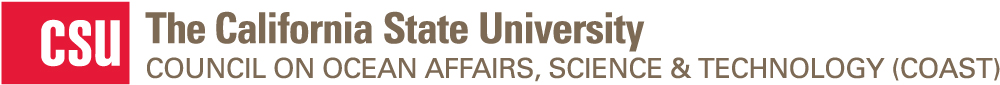 COAST SEMINAR SPEAKER SERIES AY 2021-22Application Applicants will be notified of the status of their application within two weeks of submission. Up to $700 can be requested for reimbursable travel expenses (up to $1,000 for travel to or from Humboldt State University). All information except signatures must be typed. After signatures are added, scan this two-page application as a PDF and submit it as an email attachment to csucoast@csumb.edu.If relevance to COAST is not readily apparent from the working title of the seminar, please use the space below to explain how the speaker’s topic relates to COAST. Faculty HostFull Name:Faculty HostFull Name:Faculty HostFull Name:Faculty HostFull Name:Faculty HostFull Name:Faculty HostFull Name:Faculty HostFull Name:Faculty HostFull Name:Faculty HostFull Name:Faculty HostFull Name:Faculty HostFull Name:Campus:Campus:Campus:Campus:Campus:Department:Department:Department:Department:Department:Department:Phone:Phone:Phone:Phone:Phone:Email:Email:Email:Email:Email:Amount of Funding Requested:Amount of Funding Requested:Amount of Funding Requested:Amount of Funding Requested:Amount of Funding Requested:Amount of Funding Requested:Amount of Funding Requested:Signature:Signature:Signature:Date:Host Department Chair Full Name:Host Department Chair Full Name:Host Department Chair Full Name:Host Department Chair Full Name:Host Department Chair Full Name:Host Department Chair Full Name:Host Department Chair Full Name:Host Department Chair Full Name:Department:Department:Department:Department:Department:Department:Department:Email:Email:Email:Email:Email:Email:Email:Email:Phone:Phone:Phone:Phone:Phone:Phone:Phone:Signature:Signature:Signature:Signature:Date:Host Department Fiscal Contact Full Name:Host Department Fiscal Contact Full Name:Host Department Fiscal Contact Full Name:Host Department Fiscal Contact Full Name:Host Department Fiscal Contact Full Name:Host Department Fiscal Contact Full Name:Host Department Fiscal Contact Full Name:Host Department Fiscal Contact Full Name:Department:Department:Department:Department:Department:Department:Department:Email:Email:Email:Email:Email:Email:Email:Email:Phone:Phone:Phone:Phone:Phone:Phone:Phone:Proposed Seminar Information Speaker Name:Proposed Seminar Information Speaker Name:Campus:Campus:Department:Department:Phone:Phone:Email:Email:Approximate Date of Seminar:Approximate Date of Seminar:Working Title of Seminar:Working Title of Seminar: